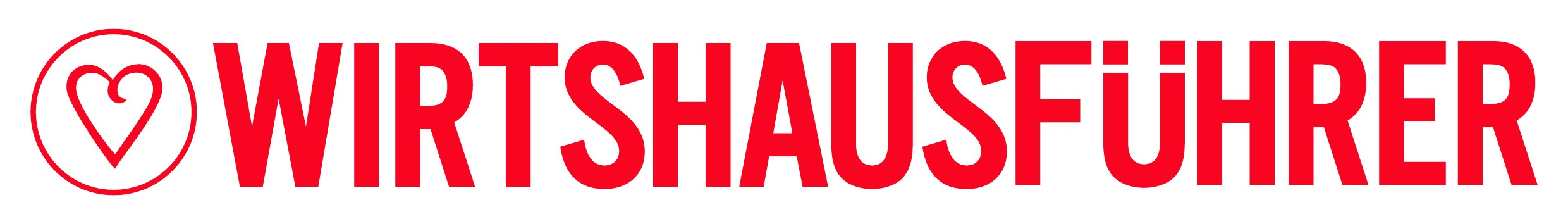 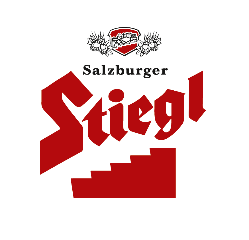  „Wirtshausführer Bierwirte des Jahres“ heuer zum 22. Mal gekürt Engagement für Erhalt der österreichischen Bierkultur ausgezeichnet Niederösterreichs „Bierwirte des Jahres“ heißen Maria und Andreas Lechner„Mary’s Scottish Coffeepub“ in Wiener Neustadt ist Niederösterreichs Bierwirt 2023Österreichs GastwirtInnen erleben seit drei Jahren äußerst bewegte und herausfordernde Zeiten. Mehr denn je gilt es daher, die „GastgeberInnen“ des Landes zu unterstützen und vor den Vorhang zu holen. Und so wurde auch in diesem Jahr wieder die Auszeichnung „Wirtshausführer Bierwirt des Jahres“ an ausgewählte GastwirtInnen verliehen, die sich in besonderem Maße der Pflege der Bierkultur widmen. In Niederösterreich erhielt diesmal „Mary’s Scottish Coffeepub“ den begehrten Titel.   Die Pflege der heimischen Bierkultur ist ein wichtiger Teil der heimischen Gasthauskultur und spielt für Österreichs führende Privatbrauerei naturgemäß eine ganz besondere Rolle. 2001 hat Stiegl gemeinsam mit dem „Wirtshausführer“ die Auszeichnung „Bierwirt des Jahres“ aus der Taufe gehoben und die begehrte Trophäe seither alljährlich in jedem Bundesland sowie in Südtirol vergeben. Für Stiegl-Eigentümer Dr. Heinrich Dieter Kiener sind die Auszeichnungen auch eine Würdigung und ein Dankeschön an die GastgeberInnen des Landes, die nach wie vor mit erheblichen Aufgaben konfrontiert sind: „Seit mittlerweile drei Jahren stellt die gesamtwirtschaftliche Situation die Gastronomiebranche vor sehr große Herausforderungen. Daher ist es uns Bedürfnis und Freude zugleich, diese Gastwirtinnen und Gastwirte bewusst zu stärken und ihnen unsere Wertschätzung entgegenzubringen. Als österreichisches Familien-unternehmen wollen wir für die vielen Betriebe mehr denn je ein verlässlicher Partner sein.“Bei der Auswahl und Bewertung legte die Jury in bewährter Weise das Augenmerk vor allem auf die Zapf- und Glaskultur, das Service und das kulinarische Know-how rund ums Bier. Beurteilt wurde auch nach den Kriterien, wie gut das jeweilige Speisenangebot zu den Bierspezialitäten passt, sowie „Kochen mit Bier“. „Gelebte Bierkultur in Niederösterreich“ ausgezeichnetIn Niederösterreich fiel die Wahl diesmal auf „Mary’s Scottish Coffeepub“ im Herzen von Wiener Neustadt. In ihrem urig-gemütlichen Lokal bieten die neu gekürten Bierwirte Maria und Andreas Lechner ihren Gästen herzliches Service mit Wohlfühl-Faktor in typischer Pub-Atmosphäre. Auf der Speisekarte finden sich deftige Köstlichkeiten und ein Mix aus schottisch-österreichischer Küche, dabei wird großer Wert auf die Verwendung regionaler Produkte gelegt. Und in der warmen Jahreszeit lädt auch der schattige Gastgarten zum Genießen ein. Neben einer großen Auswahl an Whiskys aus Irland und Schottland wird hier auch die Bierkultur bestens gepflegt und so kann man im „Mary’s“ auch eine große Auswahl an Stiegl-Bieren genießen. Neben den Klassikern aus der Salzburger Privatbrauerei kann man auch die eine oder andere saisonale Bierspezialität verkosten und auch das „Hausbräu“ kommt hier aus der Stieglbrauerei.Wirtshausführer Bierwirte in neun Bundesländern & Südtirol Als „Bierwirte des Jahres 2023“ wurden weiters ausgezeichnet: Michaela Huber vom Bierlokal „s‘Pfiff“ (Wien), Sandro und Günther Glöckl vom Restaurant „Mittelstation“ (Markt St. Martin/Burgenland), Monika und Arthur Gahleitner vom „Wirt zur Hoftaverne“ (Herzogsdorf/ Oberösterreich), Josef Jakob Hollerer vom Gasthaus „Zum lustigen Steirer“ (Bruck a.d. Mur/Steiermark), Heike und Alexander Skorianz vom „Gipfelhaus Magdalensberg“ (Magdalensberg/Kärnten), Ulrich Lankmayr vom „Gasthof Kamml“ (Wals-Siezenheim/ Salzburg), Katharina und Franz-Josef Pirktl vom Restaurant „Greenvieh“ im Alpenresort Schwarz (Mieming/Tirol), Julia und Roman Sandrell vom „Brunellawirt“ (Garfrescha/ Vorarlberg) sowie Marion und Lukas Gerstl vom Hotel „Das Gerstl“ (Mals/ Südtirol). „Wirtshaus-Trends“ im Wirtshausführer ÖsterreichUnter dem Motto „Essen als Ereignis“ stellt der Wirtshausführer in seiner neuen, 25. Ausgabe insgesamt 1.000 beste GenießerInnen-Wirtshäuser in Österreich, Südtirol sowie an der Adria und in Friaul, Istrien und Slowenien vor. Mit handverlesenen Empfehlungen von erfahrenen Kulinarik-Redakteuren bietet Österreichs umfassendster Lokal-Guide auf einen Blick, wo man gut essen und trinken kann. Neu dazugekommen sind in diesem Jahr 100 Lokale. Bei der Bewertung zeichnet ein grünes Herz jene 410 GastronomInnen aus, die besonders „nachhaltig wirten“. Zu den Suchkriterien zählen u.a. Themen wie Sonntagsbraten, Frühstück und Brunch, vegan essen, selbstgemachte Produkte, Nächtigungsmöglichkeiten, Kinder willkommen oder Hunde erlaubt. Der beliebte Gastronomie-Guide steht – inkl. großer Österreichkarte – in Buchform, als App und unter www.wirtshausfuehrer.at zur Verfügung.___________________________Bildtext:Pressebild: Große Freude über die begehrte Auszeichnung zum „Wirtshausführer Bierwirt des Jahres 2023“, im Bild (v. li.): Stiegl-Generalrepräsentant Thomas Gstaltmaier, die neuen niederösterreichischen „Bierwirte 2023“ Andreas und Maria Lechner mit Erich Hengl (Stiegl-Kundenbetreuer).Bildnachweis: Elisabeth Lechner / Abdruck honorarfrei!2023-01-25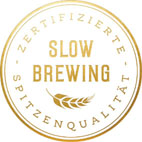 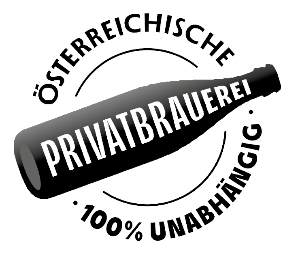 Rückfragen richten Sie bitte an:Stiegl-Pressestelle, Mag. Angelika SpechtlerPicker PR – talk about taste, Tel. 0662-841187-0, E-Mail office@picker-pr.at, www.picker-pr.at